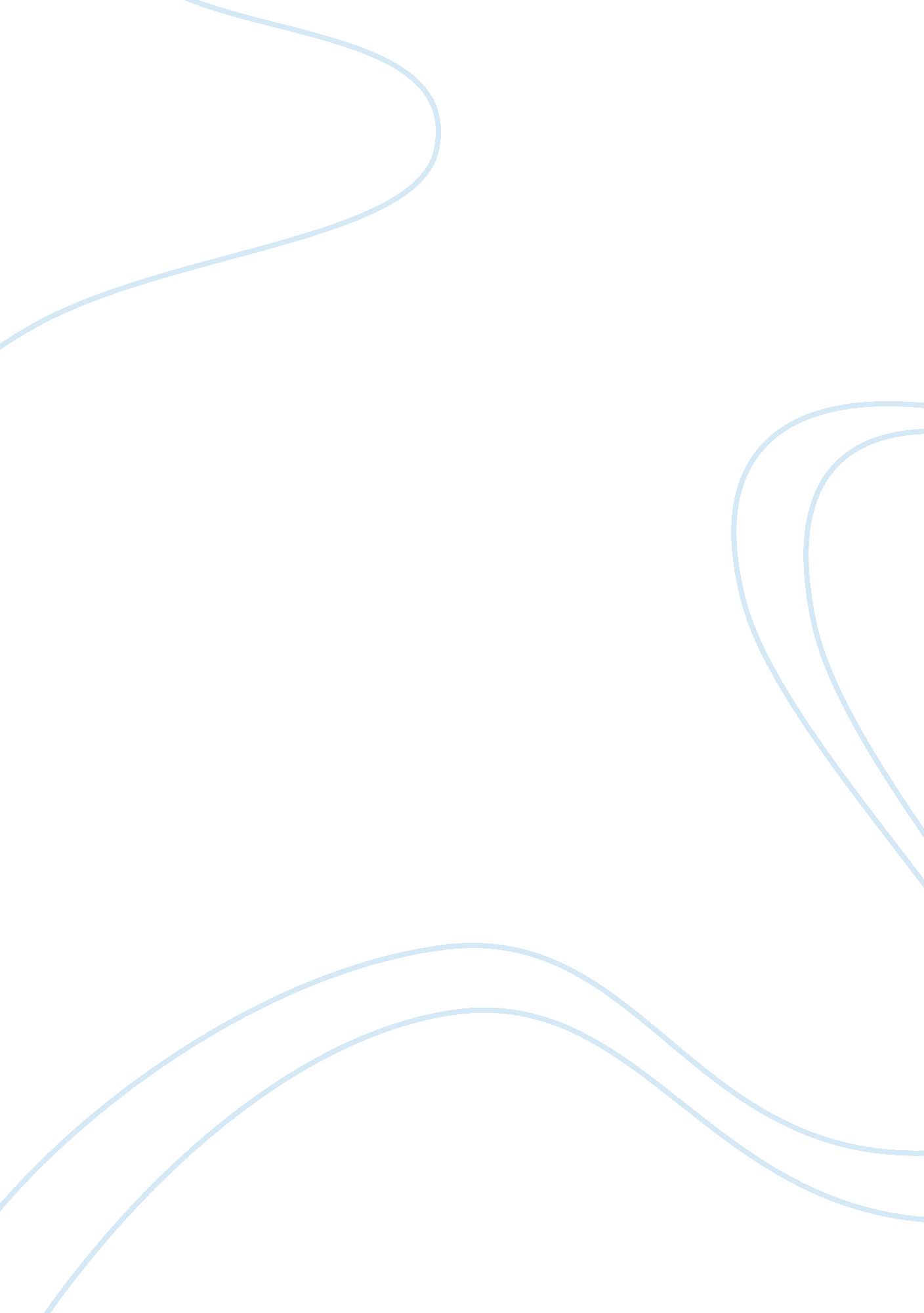 Sociology essays - mobile phones society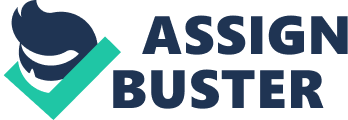 Mobile Phones Society Discuss the Development of the Mobile Phones and their Impact on the Society Introduction In an era where human progress is soaring at a dizzying rate, society must adapt its technology to solve current world issues. This is a world where the Internet, cell phones and notebook computers are becoming a necessity for proper living regimes. It is time for the developed world to use their technology to help those who can not help themselves. [Clark, 2000] Importance of Mobile Phones and their Impact on Society Mobile phones have revolutionized the way man lives in this modern world today. It has changed his living patterns whereby routines have been amended so as to get the best possible communication through their usage as well as doing business online as become an easy proposition nonetheless. [Goh, 2006] The role of mobile phones has affected the society in more ways than one – there is more communication going on between people than was ever before witnessed. But the downside is that people like to hear and listen to each other more than they would like to meet them, which unfortunately mobile phones have failed to ensure. Mobile phones do not guarantee that people would be able to meet and feel or even touch each other. [Kinshuk, 2005] The role of mobile phones within the society is something that must be understood in a manner which is more open and direct, since this involves a lot of comprehension and open-mindedness. What this means is that mobile phones are just a solitary form of communicating with each other but the manner in which these devices are used raises questions. There are concerns regarding the ethical usage of mobile phones within hospitals, areas of high security, examination centers, public discussion forums and seminars to state a few. Conclusion It would not be wrong to state that mobile phones have literally become a part and parcel of everyone’s life in the current times. Now it is an essential thing and the people who do not own a mobile phone are considered dumb and weak. This is a harsh reality but there are certain individuals still who do not buy the theory of having a device which could catch their attention any and everywhere whenever they are out, sleeping or doing their normal, day to day chores. [Maddox, 2005] Bibliography CLARK, Neil. (2000). Plenty of Mobile Phones, but Where’s the Good Life. New Statesman, Vol. 129 GOH, Tiong. (2006). Getting Ready for Mobile Learning-Adaptation Perspective. Journal of Educational Multimedia and Hypermedia, Vol. 15 KINSHUK, Jueming. (2005). Mobile Technology in Educational Services. Journal of Educational Multimedia and Hypermedia, Vol. 14 MADDOX, Brenda. (2005). Mobile Phones: Not So Far from Heaven. New Statesman, Vol. 134 